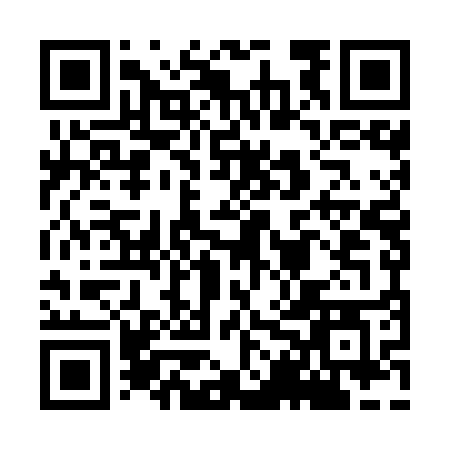 Prayer times for Longpre-le-Sec, FranceWed 1 May 2024 - Fri 31 May 2024High Latitude Method: Angle Based RulePrayer Calculation Method: Islamic Organisations Union of FranceAsar Calculation Method: ShafiPrayer times provided by https://www.salahtimes.comDateDayFajrSunriseDhuhrAsrMaghribIsha1Wed5:046:231:395:398:5610:152Thu5:016:211:395:398:5710:173Fri4:596:191:395:408:5910:194Sat4:576:181:395:409:0010:215Sun4:556:161:395:419:0210:236Mon4:536:151:395:419:0310:257Tue4:516:131:385:429:0410:278Wed4:496:121:385:429:0610:299Thu4:476:101:385:439:0710:3010Fri4:456:091:385:439:0910:3211Sat4:436:071:385:449:1010:3412Sun4:416:061:385:449:1110:3613Mon4:406:051:385:459:1310:3814Tue4:386:031:385:459:1410:4015Wed4:366:021:385:469:1510:4216Thu4:346:011:385:469:1610:4317Fri4:326:001:385:479:1810:4518Sat4:315:581:385:479:1910:4719Sun4:295:571:385:489:2010:4920Mon4:275:561:385:489:2110:5121Tue4:265:551:395:499:2310:5222Wed4:245:541:395:499:2410:5423Thu4:235:531:395:509:2510:5624Fri4:215:521:395:509:2610:5725Sat4:205:511:395:509:2710:5926Sun4:185:501:395:519:2811:0127Mon4:175:491:395:519:2911:0228Tue4:165:481:395:529:3111:0429Wed4:145:481:395:529:3211:0530Thu4:135:471:405:539:3311:0731Fri4:125:461:405:539:3411:08